АДМИНИСТРАЦИЯ ГОРОДА ИШИМА
ПОСТАНОВЛЕНИЕ08 октября 2018 г.             	                             	   	                                № 965	В соответствии с Федеральным законом от 26.12.2008 года № 294-ФЗ «О защите прав юридических лиц и индивидуальных предпринимателей при осуществлении государственного контроля (надзора) и муниципального контроля», решением Ишимской городской Думы от 27.09.2018 № 212 «Об утверждении Положения о видах муниципального контроля, осуществляемых на территории муниципального образования городской округ город Ишим»,1. Утвердить Перечень видов муниципального контроля, осуществляемых на территории муниципального образования городской округ город Ишим, и органов местного самоуправления, уполномоченных на их осуществление, в соответствии с приложением 1 к настоящему постановлению.1.1. Определить начальника организационного отдела ответственным за поддержание указанного перечня в актуальном состоянии.2. Утвердить Перечни нормативных правовых актов или их отдельных частей, содержащих обязательные требования, требования, установленные муниципальными правовыми актами города Ишима, оценка соблюдения которых является предметом муниципального контроля, по видам муниципального контроля, осуществляемым на территории муниципального образования городской округ город Ишим, в соответствие с приложениями 2 - 4 к настоящему постановлению.2.1. Определить начальника организационного отдела ответственным за поддержание указанных перечней в актуальном состоянии.2.2. Директору департамента имущественных отношений и земельных ресурсов, директору департамента городского хозяйства, председателю комитета по развитию потребительского рынка и предпринимательства не позднее 10 дней со дня вступления в силу изменений в нормативные акты администрации города Ишима, письменно информировать об этом начальника организационного отдела с указанием реквизитов акта.3. Определить директоров департаментов администрации города Ишима ответственными за осуществление учета подконтрольных субъектов (объектов), в отношении которых осуществляется муниципальный контроль.4. Органам, структурным подразделениям, должностным лицам, ответственным за реализацию положений настоящего постановления, осуществлять мониторинг актуальности сведений на постоянной основе.5. Опубликовать настоящее постановление  в газете «Ишимская правда», сетевом издании «Официальные документы города Ишима» (www.ishimdoc.ru) и разместить на официальном сайте муниципального образования городской округ город Ишим.6. С момента вступления в силу настоящего постановления, постановление администрации города Ишима от 13.06.2018 № 482 «Об утверждении перечня видов муниципального контроля и органов местного самоуправления, уполномоченных на их осуществление, на территории муниципального образования город Ишим» признать утратившим силу.7. Контроль за исполнением настоящего постановления возложить на руководителя аппарата Главы города.Глава города                                   					            Ф.Б. ШишкинПЕРЕЧЕНЬвидов муниципального контроля, осуществляемых на территории муниципального образования городской округ город Ишим, и органов местного самоуправления, уполномоченных на их осуществлениеПриложение №2к постановлениюадминистрации города Ишимаот 08 октября 2018 года  № 965ПЕРЕЧЕНЬнормативных правовых актов или их отдельных частей, содержащих обязательные требования, оценка соблюдения которых является предметом муниципального земельного контроля Федеральные законы и иные нормативные правовые акты Российской Федерации                                                               Приложение №3                                                               к постановлению                                                              администрации города Ишима                                                             от 08 октября 2018 года № 965ПЕРЕЧЕНЬнормативных правовых актов или их отдельных частей, содержащих обязательные требования, требования, установленные муниципальными правовыми актами, оценка соблюдения которых является предметом муниципального контроля в области торговой деятельностиФедеральные законы и иные нормативные правовые акты Российской ФедерацииЗаконы и иные нормативные правовые акты Тюменской областиМуниципальные правовые актыПЕРЕЧЕНЬнормативных правовых актов или их отдельных частей, содержащих обязательные требования, оценка соблюдения которых является предметом муниципального контроля за обеспечением сохранности автомобильных дорог местного значения Федеральные законы и иные нормативные правовые акты Российской Федерации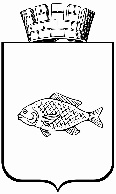 О некоторых вопросах осуществления                  муниципального контроляПриложение №1к постановлениюадминистрации города Ишимаот 08 октября 2018 года № 965№Наименование вида муниципального контроляОрган муниципального контроля (в том числе структурное подразделение органа муниципального контроля, наделенное соответствующими функциями)Наименование административного регламента с указанием реквизитов нормативного правового акта1Муниципальный земельный контрольдепартамент имущественных отношений и земельных ресурсов администрации города Ишима Постановление администрации города Ишима от 17.06.2013 № 704 «Об утверждении административного регламента проведения проверок органов государственной власти, органов местного самоуправления, юридических лиц, индивидуальных предпринимателей, граждан при осуществлении муниципального земельного контроля на территории муниципального образования городской округ город Ишим»2Муниципальный контроль в области торговой деятельностикомитет по развитию потребительского рынка и предпринимательства администрации города ИшимаПостановление администрации города Ишима от 24.10.2016 № 1110 «Об утверждении административного регламента проведения проверок юридических лиц и индивидуальных предпринимателей при осуществлении муниципального контроля в области торговой деятельности»3Муниципальный контроль за обеспечением сохранности автомобильных дорог местного значениядепартамент городского хозяйства администрации города ИшимаПостановление администрации города Ишима от 22.05.2017 № 437 «Об утверждении административного регламента проведения проверок юридических лиц, индивидуальных предпринимателей и физических лиц при осуществлении муниципального контроля за обеспечением сохранности автомобильных дорог местного значения»№п/пНаименование и реквизиты актаКраткое описание круга лиц и (или) перечня объектов, в отношении которых устанавливаются обязательные требованияУказание на структурные единицы акта, соблюдение которых оценивается при проведении мероприятий по контролю1Земельный кодекс РФЛица, во владении, пользовании или распоряжении которых находятся земельные участки (части земельных участков), расположенные в границах МО Пункты 1 и 2 статьи 7, пункт 5 статьи 13, статья 26, пункт 1 статьи 39.35, абзац 2 статьи 42, абзац 4 подпункта 1 пункта 2 статьи 452Федеральный закон от 24.07.2002 №101-ФЗ «Об обороте земель сельскохозяйственного назначения»Лица, во владении, пользовании, распоряжении которых находятся земельные участки из земель сельскохозяйствен-ного назначения (за исключением относящихся к землям сельскохозяйствен-ного назначения садовых, огородных, дачных земельных участков, земельных участков, предназначенных для ведения личного подсобного хозяйства, гаражного строительства (в том числе индивидуального гаражного строительства), а также земельных участков, на которых расположены объекты недвижимого имущества).Пункты 3 и 16 статьи 6 3Постановление Правительства РФ от 10.07.2018 №800 «О проведении рекультивации и консервации земель»Лица, деятельность которых привела к деградации земель, в том числе собственники земельных участков, арендаторы земельных участков, землепользователи, землевладельцыВесь акт№п/пНаименование и реквизиты актаКраткое описание круга лиц и (или) перечня объектов, в отношении которых устанавливаются обязательные требованияУказание на структурные единицы акта, соблюдение которых оценивается при проведении мероприятий по контролю1Федеральный закон от 28.12.2009 №381-ФЗ«Об основах государственного регулирования торговой деятельности в Российской Федерации»Юридические лица, индивидуальные предприниматели, осуществляющие торговую деятельность Соблюдение требований по размещению нестационарных торговых объектов на земельных участках, в зданиях, строениях, сооружениях, находящихся в муниципальной собственности.Статья 10№п/пНаименование и реквизиты актаКраткое описание круга лиц и (или) перечня объектов, в отношении которых устанавливаются обязательные требованияУказание на структурные единицы акта, соблюдение которых оценивается при проведении мероприятий по контролю1Закон Тюменской области от 05.07.2001 №354«О регулировании торговой деятельности в Тюменской области»Индивидуальные предприниматели, юридические лица - владельцы нестационарных торговых объектовСтатья 12№п/пНаименование и реквизиты актаКраткое описание круга лиц и (или) перечня объектов, в отношении которых устанавливаются обязательные требованияУказание на структурные единицы акта, соблюдение которых оценивается при проведении мероприятий по контролю1Постановление администрации города Ишима от 24.05.2016 № 525 «О порядке и условиях заключения договора на размещение нестационарных торговых объектов на территории города Ишим»Индивидуальные предприниматели, юридические лица.Нестационарные торговые объекты, размещаемые на земельных участках, в зданиях, строениях, сооружениях, находящихся в муниципальной собственностиВесь актПриложение №4к постановлениюадминистрации города Ишимаот 08 октября 2018 года № 965№п/пНаименование и реквизиты актаКраткое описание круга лиц и (или) перечня объектов, в отношении которых устанавливаются обязательные требованияУказание на структурные единицы акта, соблюдение которых оценивается при проведении мероприятий по контролю1Федеральный закон от 08.11.2007 № 257-ФЗ «Об автомобильных дорогах и о дорожной деятельности в Российской Федерации и о внесении изменений в отдельные законодательные акты Российской Федерации»Юридические лица, их руководители и иные должностные лица, индивидуальные предприниматели и их уполномоченные представители, физические лица.Автомобильные дороги местного значения.Статьи 16, 17, 18, 19, 20, 21, 22, 23, 25, 26 